●買い物弱者への支援と障害者の就労を組み合わせた行政とNPOの協働した取組（堺市）●食と居場所の提供を通した子ども支援（羽曳野市）●外国人市民との共生のために、多方面との協働（豊中市）●就労を切り口にした、ひきこもり、ひとり親家庭などへの支援と地域活性化（豊中市）●コミュニティづくりをめざした自主防災活動（高槻市）●障がい者や外国人と共に取り組む避難訓練・防災訓練（八尾市）●認知症カフェとコミュニティづくり（岸和田市）申込書の必要事項をご記入の上、ファックスかE-mailでお申込みください。＊E-mailの場合は、件名に【コミュニティ申込】とお書きください。TEL.06-6581-8613　FAX.06-6581-8614　E-mail：info@jinken-osaka.jp　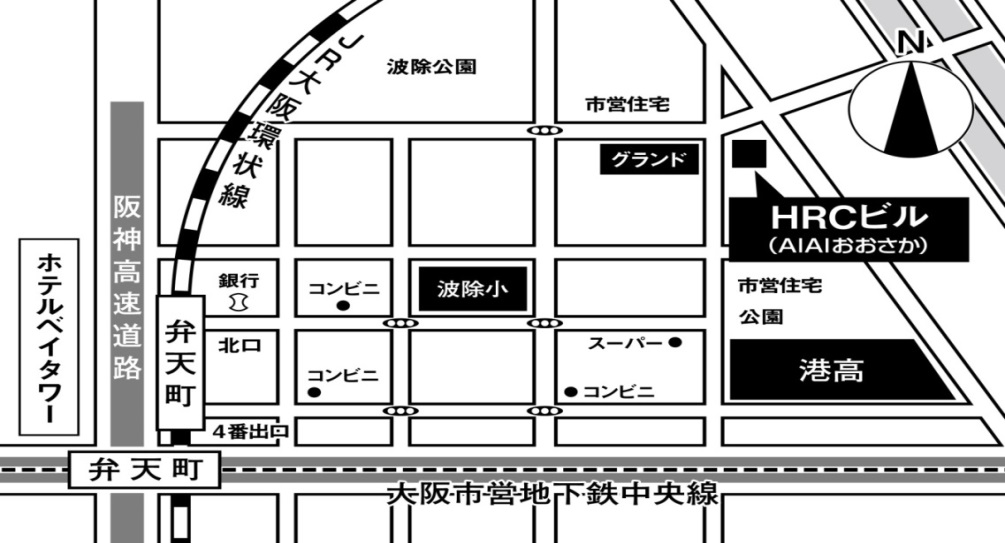 【平成29（2017）　人権のコミュニティづくり事例報告・交流会　参加申込書】　　　　　　　　　　　　　　　　　　　　　　　　　申込み：　　　年　　　月　　　日交流会で知りたい内容をお書きください。手話通訳の希望等、受講にあたっての要望がありましたらお書きください。　　　　　＊定員を超え、参加いただけない場合のみ事前にご連絡させていただきます。＊申し込みに際していただいた個人情報は、この交流会のみに使用し、事業が終了しましたら廃棄します。お　名　前ご　所　属ご連絡先（電話、ファックス、E-mail）